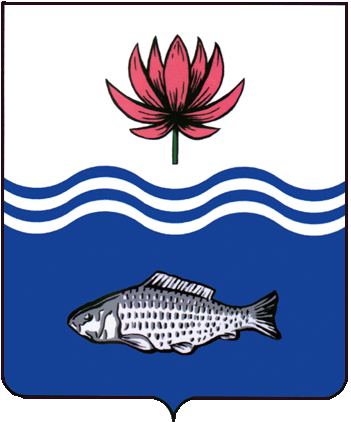 АДМИНИСТРАЦИЯ МО "ВОЛОДАРСКИЙ РАЙОН"АСТРАХАНСКОЙ ОБЛАСТИПОСТАНОВЛЕНИЕОб утверждении состава комиссиипо осуществлению закупок товаров, работ,услуг для проведения электронного аукциона на выполнение работ по благоустройству парковой зоныв  МО «Маковский сельсовет»расположенный по адресу Астраханская областьВолодарский район с.МаковоВ целях обеспечения рационального использования средств местного бюджета и внебюджетных средств, руководствуясь ФЗ № 44 от 05.04.2013 г. «О контрактной системе в сфере закупок товаров, работ, услуг для обеспечения государственных и муниципальных нужд», администрация МО «Володарский район»ПОСТАНОВЛЯЕТ:1.Утвердить комиссию по осуществлению закупок товаров, работ, услуг для проведения электронного аукциона на выполнение работ по благоустройству парковой зоны в  МО «Маковский сельсовет» расположенный по адресу Астраханская область Володарский район с. Маково в следующем составе:-Ильжанов М. С. - помощник главы администрации МО «Володарский район», председатель комиссии;-Хасанова К. Ш. – начальник отдела культуры, молодежной политики, семьи и детства администрации МО «Володарский район», заместитель председателя комиссии;-Максименко И.Н. – старший инспектор организационного отдела администрации МО «Володарский район», секретарь комиссии.Члены комиссии:-Короткова Т.П. - глава администрации МО "Маковский сельсовет";-Беккулова Н. С. - начальник отдела земельных и имущественных отношений, жилищной политики администрации МО "Володарский район";-Тимофеев А. Е. – юрисконсульт МКУ «Управление ЖКХ».2.Сектору информационных технологий организационного отдела администрации МО «Володарский район» (Лукманов) разместить настоящее постановление на официальном сайте администрации МО «Володарский район».3.Главному редактору МАУ "Редакция газеты "Заря Каспия" (Шарова) опубликовать настоящее постановление в районной газете.4.Настоящее постановление вступает в силу с момента опубликования.5.Контроль за исполнением настоящего постановления оставляю за собой.Глава администрации                                                     		Б.Г.Миндиев от 16.03.2020 г.N 324